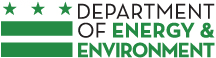 PRELIMINARY APPLICATION FOR REGISTERED TECHNICIAN(FORM PB-773) (12/23)Government of the District of ColumbiaDepartment of Energy and EnvironmentToxic Substance Division/Hazardous Materials BranchPesticide Program1200 First Street, N.E., 5th FloorWashington, D.C. 20002Ph. (202) 535-2600Email: doeepesticide@dc.govDate _________________TYPE, OR PRINT IN INK___________________________________________________________________________Last Name of Applicant 			First Name 			Middle Initial___________________________________________________________________________Home Address of Applicant (P.O. Boxes not accepted)______________________________________________________________________________Address 		City 		State	 Zip	 Email		Telephone Number______________________________________________________________________________Date of Birth 			SSN (last 4 digits) 			Driver's License No.(2)	TYPE OF TECHNICIAN (CHECK ONE):____ Commercial____ Public (D.C. or U.S. Government employee)(3)	APPLYING BY:* Examination ____ Examination cost is $30.00 *Reapplication ____(4)	I AM CURRENTLY:Employed by a Pest Control Firm ____Employed by a Government Agency ____Other (explain) _______________________(5)	Have you ever applied for registration in the District of Columbia? YES ____ NO ____
(6)	Have you ever held, or do you now hold, a certificate or license as a Certified Pesticide 	Applicator in any other state? YES ____ NO ____If yes, in what state(s)? ___________________________________(7) 	Has any licensing agency denied, suspended, or revoked your Pesticide Applicator certificate, Registrationor license? YES ____ NO ____If yes, explain on a separate sheet.(8)	EXPERIENCE IN PEST CONTROL (CLEARLY INDICATE PART-TIME EXPERIENCE AND EDUCATION	WHERE APPLICABLE):If additional space is needed, attach a separate sheet.CURRENT EMPLOYER _________________________________________________________ Name______________________________________________________________________________Address 		City 		State	 Zip	 Email		Telephone NumberEmployed From ________________ to Present _______________.Mo/Yr				Mo/YrDuties: __________________________________________________________________________________________________________________________________________________________________________________________________________________________________________FORMER EMPLOYER ___________________________________________________________________Name______________________________________________________________________________Address 		City 		State	 Zip	 Email		Telephone NumberEmployed From ________________ to Present _______________.Mo/Yr				Mo/YrDuties: ___________________________________________________________________________________________________________________________________________________________(9)	CATEGORIES AND SUB-CATEGORIES IN WHICH YOU WANT TO BE REGISTERED:(See last page for definitions). 00         CORE _____CERTIFICATION OF APPLICANTThis is to certify that the above information is true and accurate to the best of my knowledge and that I agree to comply with the provisions of the District of Columbia Pesticides Operation Act. I understand that falsification of any information on this application is a violation of the District of Columbia Municipal Regulations Title 20, Sec. 2207.4._____________________________________ ____________________Signature of Applicant DateTO BE COMPLETED BY EMPLOYING PEST CONTROL OPERATOR:I, the undersigned, certify that the person making this application is doing so with the knowledge and consent of his/her employer.________________________________________________Signature of Owner or Office Manager________________________________________________Print Name & Phone NumberRETURN THIS APPLICATION TO:Government of the District of ColumbiaDepartment of Energy and EnvironmentToxic Substance Division/Hazardous Materials BranchPesticide Program1200 First Street, N.E., 5th FloorWashington, D.C. 20002Ph. (202) 535-2600Email: doeepesticide@dc.gov